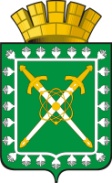 МУНИЦИПАЛЬНОЕ КАЗЕННОЕ УЧРЕЖДЕНИЕ«УПРАВЛЕНИЕ  ОБРАЗОВАНИЯ АДМИНИСТРАЦИИ ГОРОДСКОГО ОКРУГА «ГОРОД   ЛЕСНОЙ»от 07.10.2015								   	 	 № 165	
П Р И К А ЗО назначении ответственного за размещение информации о результатах независимой оценки качества образовательной деятельности организаций, осуществляющих образовательную деятельность в информационно-коммуникационной сети «Интернет» В соответствии со статьей 95 Федерального закона от 29.12.2012 № 273-ФЗ «Об образовании в Российской Федерации», приказом Министерства финансов Российской Федерации от 22.07.2015 № 116н, постановление главы городского округа «Город Лесной» от 04.12.2014 № 86 «О внесении изменений в постановление главы городского округа «Город Лесной» от 29.11.2012  № 83 «Об организации Совета по реализации приоритетного национального проекта «Образование» (с изменениями от 14.02.2013 № 6)»,ПРИКАЗЫВАЮ:Назначить главного специалиста МКУ «Управление образования» Н.В. Домнину ответственной за размещение информации о результатах независимой оценки качества образовательной деятельности организаций, осуществляющих образовательную деятельность в информационно-коммуникационной сети «Интернет» на сайте www.bus.gov.ru .Главному специалисту МКУ «Управление образования» Н.В. Домниной:получать информацию о результатах проведения независимой оценки качества образовательной деятельности организаций, осуществляющих образовательную деятельность, утвержденную Советом по реализации приоритетного национального проекта «Образование» в городском округе «Город Лесной»;- обеспечить своевременное размещение информации о результатах проведения независимой оценки качества образовательной деятельности организаций, осуществляющих образовательную деятельность в информационно-коммуникационной в сети «Интернет» на сайте www.bus.gov.ru.3. Контроль за исполнением приказа возложить на заместителя начальника МКУ «Управление образования» И.А. Иванова Начальник муниципального казенного учреждения «Управление образованияадминистрации городского округа «Город Лесной»                    О. В. ПищаеваСОГЛАСОВАНИЕ  ПРИКАЗАМКУ «Управление образования»Заголовок приказа: «О назначении ответственного за размещение информации о результатах независимой оценки качества образовательной деятельности организаций, осуществляющих образовательную деятельность в информационно-коммуникационной сети «Интернет»Замечания ____________________________________________________________________________________________________________________________________Разослать:Исполнитель:гл.специалист МКУ «Управление образования» Н.В. ДомнинаДолжностьДатаПодписьФ.И.О.Заместитель начальникаМКУ «Управление образования»И.А. ИвановГлавный бухгалтер МКУ «Управление образования»Л.М. ЖеребцоваВедущий специалист отдела правового и кадрового обеспечения администрации городского округа «Город Лесной» А.В. Кузикова